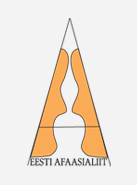 Eesti AfaasialiitÜldkoosoleku protokollAeg ja koht: 15.06.2023 kell 11 – 12, Kase 25A, TallinnOsavõtjad: 26 AL liiget, üldkoosolek on otsustusvõimeline (Lisa 1: koosoleku registreerimisleht)Kosoleku juhataja: Raili VaidloProtokollija: Külli RohtPäevakord:Majandusaasta 2022 aruande tutvustus ja kinnitamineJooksvad küsimusedProtokoll:Majandusaasta 2022 tutvustus ja kinnitamine Raili teeb ülevaate 2022 aasta tegevusaruandest ja finantsaruandest. (Lisa 2 Eesti Afaasialiidu majandusaasta aruande projekt)Revisjonikomisjoni arvamuse ärakuulamine: Afaasialiidu tegevuse vastas 2022 aastal põhikirjalistele eesmärkidele, Afaasialiidu vara on kasutatud eesmärgipõhiselt ja optimaalselt. Revidendid: Viivi, PilviaOTSUS: aruanne kinnitatud ühehäälselt (26 häält)Raili sisestab aruande, Raili, Anu ja Külli allkirjastavad.Jooksvad küsimused.Maarjamäe laat  / kodukohvikMaarjamäe selts kutsus Afaasialiitu osalema 2023 aasta Maarjamäe laadal – kodukohvikute päeval, mis toimub sel aastal 2 septembril.  Otsustati, et osaleme.Raili saadab aegsasti enne laadapäeva  (hiljemalt 15 augustiks) teated, kus kutsub laadale panustada soovijaid andma 27 augustiks teada Railile ja/ või Küllile konkreetsed tooted, kogused ja tarne aja. Müügihinnad otsustab AL juhatus. Raili kutsub kokku juhatuse koosoleku augusti viimasel nädalalSenised pakkumised: Eevi teeb kiluvõileivad, Pilvia teeb salati (täpsustada, mis salati ja kuidas serveerida müügiks) Jaan K teeb koogi (täpsustada mis koogi)Otsus: osaleme Maarjamäe laadal kodukohvikuga. Korraldamiseks eelteated ja juhatuse koosolek (Raili)Afaasialiidu teenuste hindade kinnitaminenõustamise, konsultatsioonide, teraapiate, aga ka ruumide rendihindu ei käsitletud. Otsustab juhatusLeping Tervisekassaga. Tervishoiuteenuste seaduse muudatuste jõustumise, mille korral saavad edaspidi logopeedid sõlmida lepingu Tervisekassaga.Otsus: taotleda logopeedi teenuse osutamise lepingut ( diagnostika, ravi, konsultatsioon) Esitada Logopeedide ühingule ettepanek (koos teenuse taotluse projektiga) logopeedi grupiteenuse kehtestamiseks ja selle rahastamiseks Tervisekassa poolt.Kõnekahjustusega inimeste suulise tõlke teenus.16 juuniks tuleb esitada Puuetega Inimeste kojale Afaasialiidu seisukoht Sotsiaalhoolekande seaduse ja teiste seaduste muutmise seaduse eelnõu väljatöötamise kavatsuse kohta. Otsus: teha EPIKule ettepanek lisada kõikjale, kus nimetatakse kuulmislangusega inimeste tõlketeenust, pimedate kirjeldustõlget ka kõnekahjustusega inimeste suulise kõne tõlget. Ühtlasi asuda Soome eeskujul välja töötama suulise kõne tõlketeenuse mudelit EestisKlubi ja keraamikatunni osalustasu järgmisel hooajalKülli selgitab, et tasuline keraamika Pesarimajas ei täida  keraamika kui terapeutilise loovtöö eesmärki. Osaletakse vastavalt rahalistele võimalustele, mitte vajadustele. Arutelu. Pakutud variandid: 2€ klubi/ 3€ klubi + keraamika; 5 € sõltumata, kas osaletakse ainult klubi või klubis+keraamikas, 5€ klubi + 5€ keraamika Konsensuslik otsus: 2€ - ainult klubi + 5€ klubi + keraamika.  hooaja 2023/24 alustamineAruteluOtsus: 24. augustil esimene veebikohvik31. august esimene klubi PesarimajasRaili Vaidlo							Külli RohtKoosoleku Juhataja						protokollija